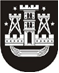 KLAIPĖDOS MIESTO SAVIVALDYBĖS TARYBASPRENDIMASDĖL KLAIPĖDOS MIESTO SAVIVALDYBĖS ADMINISTRACIJOS DIREKTORIAUS NUŠALINIMO IR PAVEDIMO2019 m. liepos 25 d. Nr. T2-198KlaipėdaVadovaudamasi Lietuvos Respublikos vietos savivaldos įstatymo 16 straipsnio 7 dalimi, Lietuvos Respublikos viešųjų ir privačių interesų derinimo valstybinėje tarnyboje įstatymo 11 straipsnio 6 dalimi ir atsižvelgdama į Klaipėdos miesto savivaldybės administracijos direktoriaus Gintaro Neniškio 2019 m. birželio 7 d. prašymą Nr. TAS-165 „Dėl nusišalinimo“, Klaipėdos miesto savivaldybės taryba nusprendžia:1. Nušalinti Klaipėdos miesto savivaldybės administracijos direktorių Gintarą Neniškį nuo dalyvavimo sprendimų rengimo, svarstymo ar priėmimo procedūrose nagrinėjant klausimus, susijusius su viešąja įstaiga „Klaipėdos keleivinis transportas“.2. Pavesti Klaipėdos miesto savivaldybės administracijos direktoriaus pavaduotojai Astai Dirgėlienei nagrinėti su viešąja įstaiga „Klaipėdos keleivinis transportas“ susijusius klausimus ir priimti sprendimus.3. Skelbti šį sprendimą Klaipėdos miesto savivaldybės interneto svetainėjeSavivaldybės merasVytautas Grubliauskas